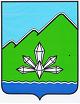 АДМИНИСТРАЦИЯ ДАЛЬНЕГОРСКОГО ГОРОДСКОГО ОКРУГА                 ПРИМОРСКОГО КРАЯПРОЕКТПОСТАНОВЛЕНИЕ  ________________                             г.Дальнегорск                   	№________________ О внесении изменений в постановления администрации Дальнегорского городского округа от 09.01.2017 № 1-па «Об отраслевых системах оплаты труда работников муниципальных бюджетных, казенных, автономных учреждений и муниципальных унитарных предприятий Дальнегорского городского округа», от 09.01.2017 № 3-па «О порядке и размерах оплаты труда руководителей, их заместителей и главных бухгалтеров муниципальных бюджетных, казенных, автономных учреждений и муниципальных унитарных предприятий Дальнегорского городского округа»Руководствуясь Трудовым кодексом Российской Федерации, Едиными рекомендациями по установлению на федеральном, региональном и местном уровнях систем оплаты труда работников государственных и муниципальных учреждений на 2019 год, Уставом Дальнегорского городского округа, администрация Дальнегорского городского округаПОСТАНОВЛЯЕТ:1.	 Внести в постановление администрации Дальнегорского городского округа от 09.01.2017 № 1-па «Об отраслевых системах оплаты труда работников муниципальных бюджетных, казенных, автономных учреждений и муниципальных унитарных предприятий Дальнегорского городского округа» следующие изменения:1.1. В Положении об отраслевых системах оплаты труда работников муниципальных бюджетных, казенных, автономных учреждений и муниципальных унитарных предприятий Дальнегорского городского округа:1) пункт 3.3 изложить в следующей редакции:«3.3. В целях развития кадрового потенциала, повышения престижности и привлекательности профессий, доля окладов (должностных окладов), ставок заработной платы в структуре заработной платы:- работников муниципальных казенных, автономных учреждений и муниципальных унитарных предприятий Дальнегорского городского округа (без учета районных коэффициентов и процентных надбавок к заработной плате лиц, работающих в районах Крайнего Севера и приравненных к ним местностях), должна составлять не ниже 60 процентов;- работников муниципальных бюджетных учреждений, подведомственных Управлению образования администрации Дальнегорского городского округа (без учета части фонда оплаты труда, направляемой на выплаты компенсационного характера, связанные с работой в местностях с особыми климатическими условиями, в сельской местности, а также в учреждениях, в которых за специфику работы выплаты компенсационного характера предусмотрены по двум и более основаниям), должна составлять не менее 70 процентов;- работников муниципальных бюджетных учреждений, подведомственных Управлению культуры, спорта и молодежной политики администрации Дальнегорского городского округа (без учета выплат компенсационного характера за работу в местностях с особыми климатическими условиями), должна составлять не менее 50 - 55 процентов. Не допускается снижение достигнутого за предыдущий период уровня оплаты труда работников учреждений (предприятий).Месячная заработная плата работника учреждения (предприятия), полностью отработавшего за этот период норму рабочего времени и выполнившего нормы труда (трудовые обязанности), не может быть ниже минимального размера оплаты труда.».1.2. В Рекомендациях по разработке примерных положений (положений) об отраслевой системе оплаты труда работников муниципальных бюджетных, казенных, автономных учреждений и муниципальных унитарных предприятий Дальнегорского городского округа:1) пункт 2.3.1 изложить в следующей редакции:«2.3.1. Подраздел «Основные условия оплаты труда» раздела «Порядок и условия оплаты труда» включает порядок применения и размеры окладов (должностных окладов) работников на основе отнесения занимаемых ими должностей к соответствующим профессиональным квалификационным группам, повышающих коэффициентов к окладу по занимаемым должностям, порядок формирования фонда оплаты труда. При определении порядка формирования фонда оплаты труда учитываются устанавливаемые оклады (должностные оклады), выплаты, предусмотренные настоящим постановлением.Размеры окладов (должностных окладов) работников устанавливаются с учетом требований к профессиональной подготовке и уровню квалификации, которые необходимы для осуществления соответствующей профессиональной деятельности.2.3.1.1. Доля окладов (должностных окладов), ставок заработной платы в структуре заработной платы работников муниципальных казенных, автономных учреждений и муниципальных унитарных предприятий Дальнегорского городского округа (без учета районных коэффициентов и процентных надбавок к заработной плате лиц, работающих в районах Крайнего Севера и приравненных к ним местностях), должна составлять не ниже 60 процентов.2.3.1.2. Доля окладов (должностных окладов), ставок заработной платы работников учреждений, подведомственных Управлению образования администрации Дальнегорского городского округа, в структуре фонда оплаты труда учреждений (без учета части фонда оплаты труда, направляемой на выплаты компенсационного характера, связанные с работой в местностях с особыми климатическими условиями, в сельской местности, а также в учреждениях, в которых за специфику работы выплаты компенсационного характера предусмотрены по двум и более основаниям), должна составлять не менее 70 процентов.2.3.1.3. Доля окладов (должностных окладов), ставок заработной платы в структуре заработной платы работников учреждений, подведомственных Управлению культуры, спорта и молодежной политики администрации Дальнегорского городского округа (без учета выплат компенсационного характера за работу в местностях с особыми климатическими условиями) должна составлять не менее 50 - 55 процентов.».2. Внести в постановление администрации Дальнегорского городского округа от 09.01.2017 № 3-па «О порядке и размерах оплаты труда руководителей, их заместителей и главных бухгалтеров муниципальных бюджетных, казенных, автономных учреждений и муниципальных унитарных предприятий Дальнегорского городского округа» следующие изменения:2.1. В Положении о порядке и размерах оплаты труда руководителей, их заместителей и главных бухгалтеров муниципальных бюджетных, казенных, автономных учреждений и муниципальных унитарных предприятий Дальнегорского городского округа:1) пункт 2.2 изложить в следующей редакции:«Не допускать снижения достигнутого за предыдущий период уровня оплаты труда руководителей учреждений (предприятий), их заместителей и главных бухгалтеров.Доля окладов (должностных окладов) в структуре заработной платы руководителей, их заместителей и главных бухгалтеров:- муниципальных казенных, автономных учреждений и муниципальных унитарных предприятий Дальнегорского городского округа, (без учета районных коэффициентов и процентных надбавок к заработной плате лиц, работающих в районах Крайнего Севера и приравненных к ним местностях), должна составлять не ниже 60 процентов;- учреждений, подведомственных Управлению образования администрации Дальнегорского городского округа (без учета части фонда оплаты труда, направляемой на выплаты компенсационного характера, связанные с работой в местностях с особыми климатическими условиями, в сельской местности, а также в учреждениях, в которых за специфику работы выплаты компенсационного характера предусмотрены по двум и более основаниям), должна составлять не менее 70 процентов;- учреждений, подведомственных Управлению культуры, спорта и молодежной политики администрации Дальнегорского городского округа (без учета выплат компенсационного характера за работу в местностях с особыми климатическими условиями), должна составлять не менее 50 - 55 процентов.».3. Настоящее постановление подлежит опубликованию в газете «Трудовое слово» и размещению на официальном сайте Дальнегорского городского округа.4. Настоящее постановление вступает в силу со дня его официального опубликования. 5. Контроль за исполнением настоящего постановления оставляю за собой.Глава Дальнегорскогогородского округа                                                                                   А.М. Теребилов